DGETICENTRO DE ESTUDIOS TECNOLÓGICOS                        industrial y de servicios no. 96“EMILIANO ZAPATA SALAZAR”GUÍA DE ESTUDIOSMATERIA: GEOMETRÍA ANALÍTICAELABORÓ: ING. GUSTAVO ÁLVAREZ ROJANO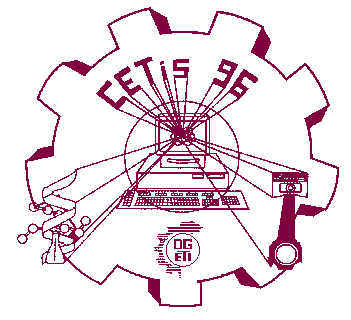 Agosto – 2024GUÍA DEGEOMETRÍA ANALÍTICA1.- La ecuación equivalente a la expresión 5x + 4y = 3 es:a) 25x + 20y = 12b) 25x + 20y = 15c) 6x + 8y = 9d) 5x + 4y = 92.- La ecuación equivalente  a la expresión  x + y = 4  es:a) x + 2y -8= 0b) 3x + 3y – 12= 0c) 2x + 3y =2 d) 3x  -3y -12 = 03.- La ecuación equivalente  a la expresión  2x – 3y -1 = 2  es:a)  14x + 21y + 7 = 14b)  6x + 9y + 3 = 6c)  14x -21y -7 = 14d)  8x + 13y + 4 = 84.- La ecuación equivalente  a la expresión   4x – 2y = 12 es:a)  16x – 8y =36b)  16x -8y=48c)  4x -2y = 6d)  3x + 2y = 125.- Una recta tiene por ecuación y=   , ¿cuál es el valor de la pendiente de una recta perpendicular respecto a esta?.a) b) c)  d) 6.- Una recta tiene por ecuación y=   , ¿cuál es el valor de la pendiente de una recta perpendicular respecto a esta?.a) b) c)  4d) 7.- Una recta tiene por ecuación y=  7x - 4  , ¿cuál es el valor de la pendiente de una recta perpendicular respecto a esta?.a)  -7b) c)   1d) 8.- Una recta tiene por ecuación y =  -x + 6  , ¿cuál es el valor de la pendiente de una recta perpendicular respecto a esta?.a)  -1b) c)   1d) 9.- ¿Cuál es el valor de la pendiente de la recta que es perpendicular a otra recta que tiene por ecuación  y = ?a)  b) c) d) 10. Dada la ecuación  lineal 3y -2x + 8 = 0, determine los valores de la pendiente (m)  y la ordenada  al origen (b).a) m=   ,  b= b) m=   ,  b= c)  m=   ,  b= d)  m=   ,  b= 11. Dada la ecuación lineal y  + 5x - 2 = 0, determine los valores de la pendiente (m)  y la ordenada  al origen (b).a) m=   ,  b=  2b) m=   ,  b= -2c)  m=   ,  b= d)  m= -5  ,  b= 212.- Dada la ecuación  lineal  9x – 2y + 3 = 0, determine los valores de la pendiente (m)  y la ordenada  al origen (b).a) m=   ,  b= b) m=   ,  b= c)  m=   ,  b= d)  m=   ,  b= 13.- Dada la ecuación  lineal  x + y  = 12, determine los valores de la pendiente (m)  y la ordenada  al origen (b).a) m= 1  ,  b=  12b) m= -1  ,  b= 12c)  m= 2  ,  b= -12d)  m= -2  ,  b= 1214.- ¿cuál es la  ecuación de la recta que tiene una pendiente  m=   y pasa por el punto P(2,-3)?a) y -3 = (x – 2)b) y +3 = (x – 2)c) y -3 = (x – 2)d) y -3 = (x +2 2)15.- ¿cuál es la  ecuación de la recta que tiene una pendiente  m=   y  pasa por el punto    P(1,-3)?a) y -3 = (x – 1)b) y +3 = (x – 1)c) y -1 = (x – 3)d) y  + 3 = (x  - 1)16.- ¿cuál es la  ecuación de la recta que tiene una pendiente  m= 5  y pasa por el punto P( 3, -9)?a) y -9 = 5(x – 3)b) y - 9 =  5 (x – 3)c) y  + 9= 5(x – 3)d) y -9 = -5(x +2 )17.- ¿cuál es la  ecuación de la recta que tiene una pendiente  m=   y pasa por el punto P(1,-3)?a) 3x -4y + 15 = 0b) 3x – 4y – 15 = 0c) 3x – y + 15 = 0d) 3x – 5y -15 = 018.- ¿cuál es la  ecuación de la recta que tiene una pendiente    m=   y  pasa por el punto    P(-2, 5)?a) -x -2y = 8b) x – 2y  = 8c) -x – 2y = -8d) 3x – 2y  = 819.- ¿cuál es la  ecuación de la recta que tiene una pendiente m= 8 y  pasa por el punto P(3, 5)?a)  8x –y – 19 = 0b) 8x – 2y  -19 = 0c) 2x  + 4y - 12= 0d) -2x + 4y + 12 = 020.- ¿cuál grafica representa  la perpendicular  a la recta  cuya ecuación es 2x -3y + 4 = 0, y ordenada  al origen es 3?.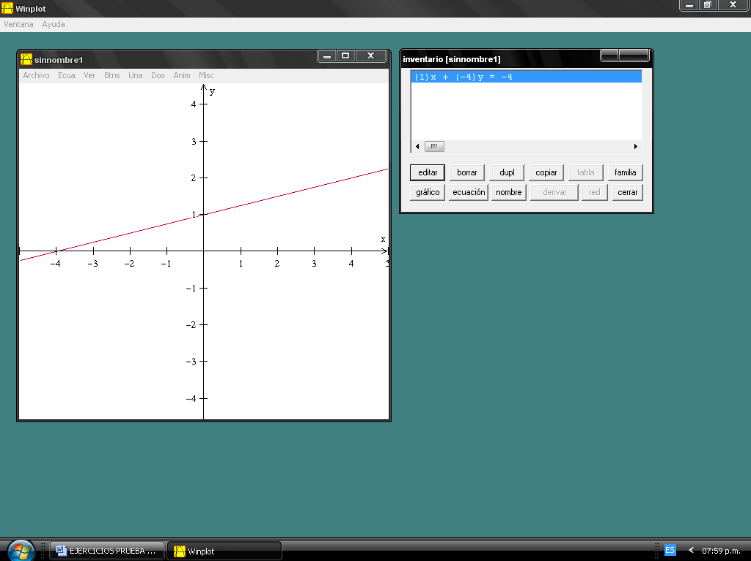 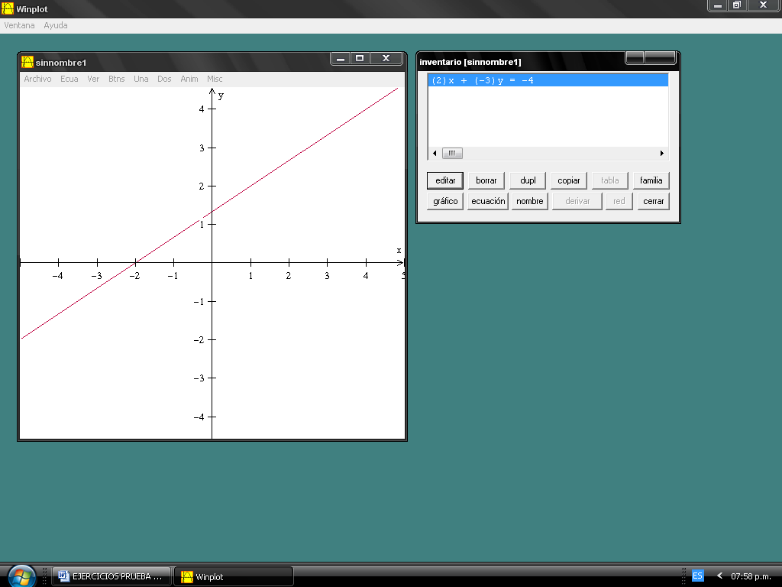 1)                                                                                      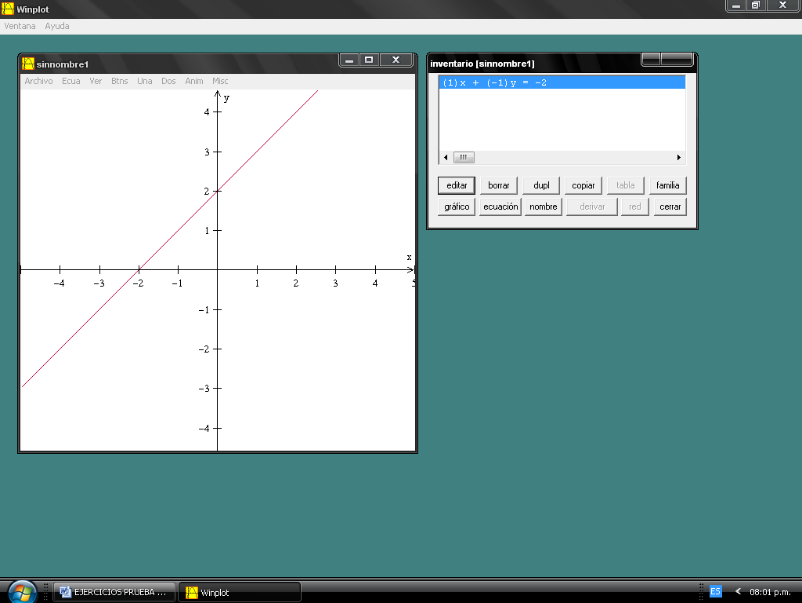 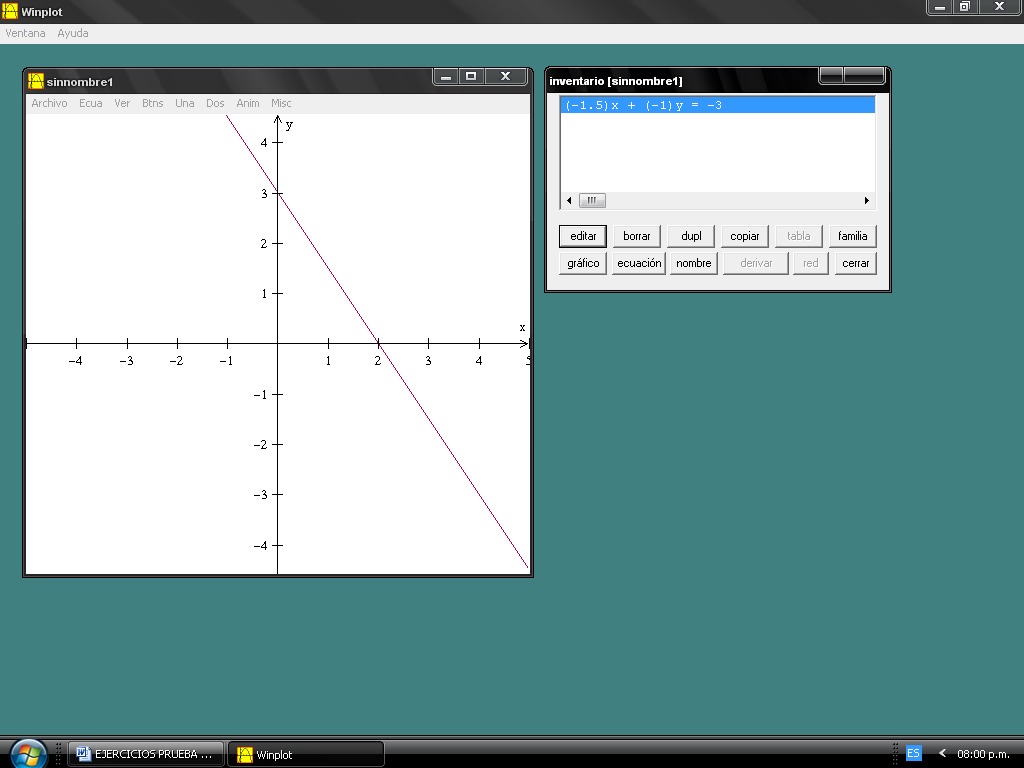 3) a) 1b) 4c) 2d) 321.- ¿cuál grafica representa  la perpendicular  a la recta  cuya ecuación es x +2y - 3 = 0, y ordenada  al origen es 2?.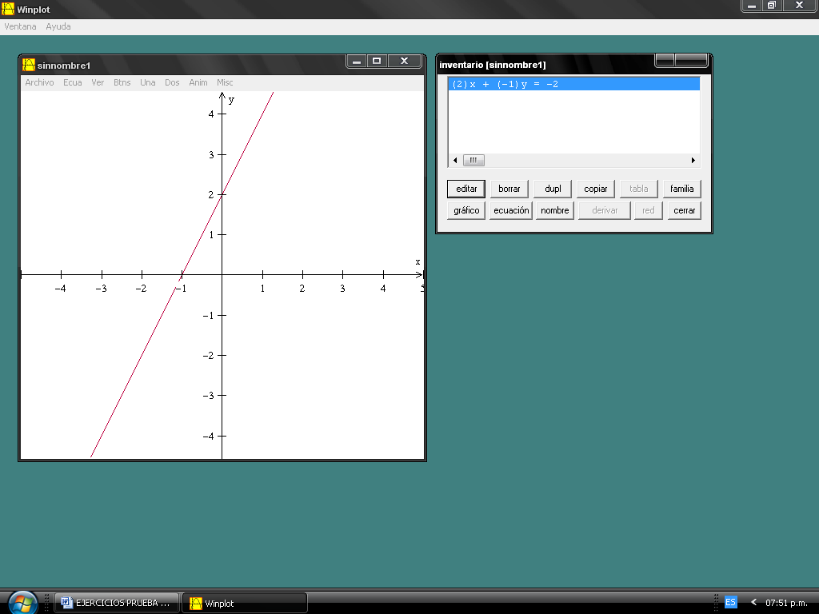 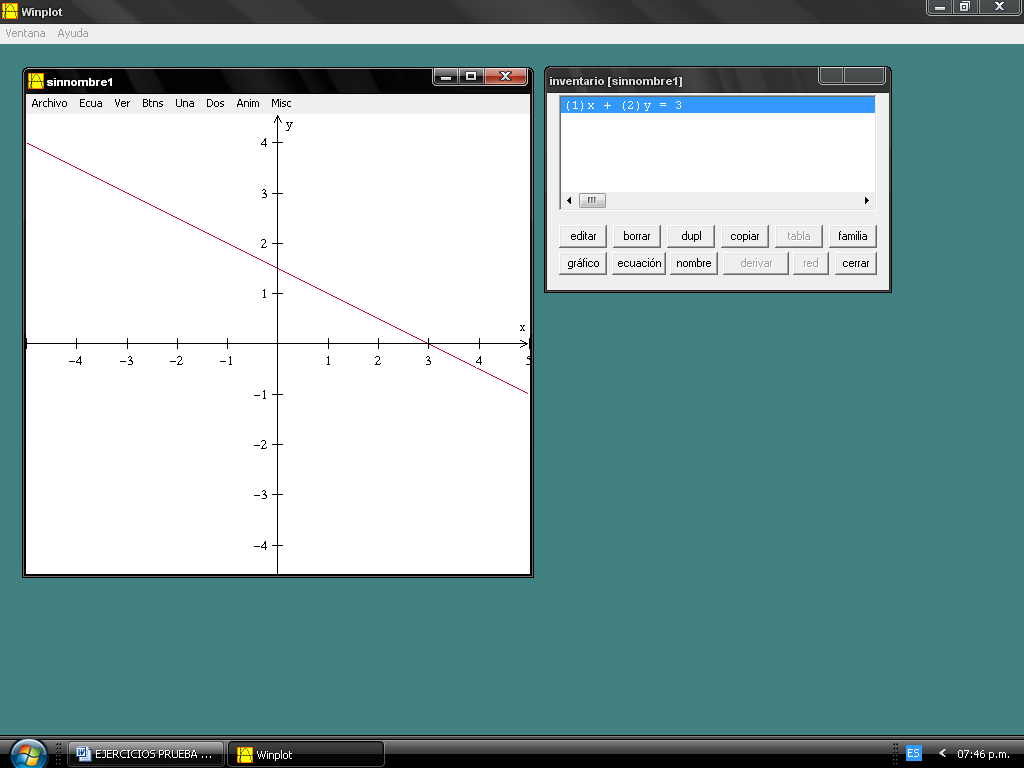 1)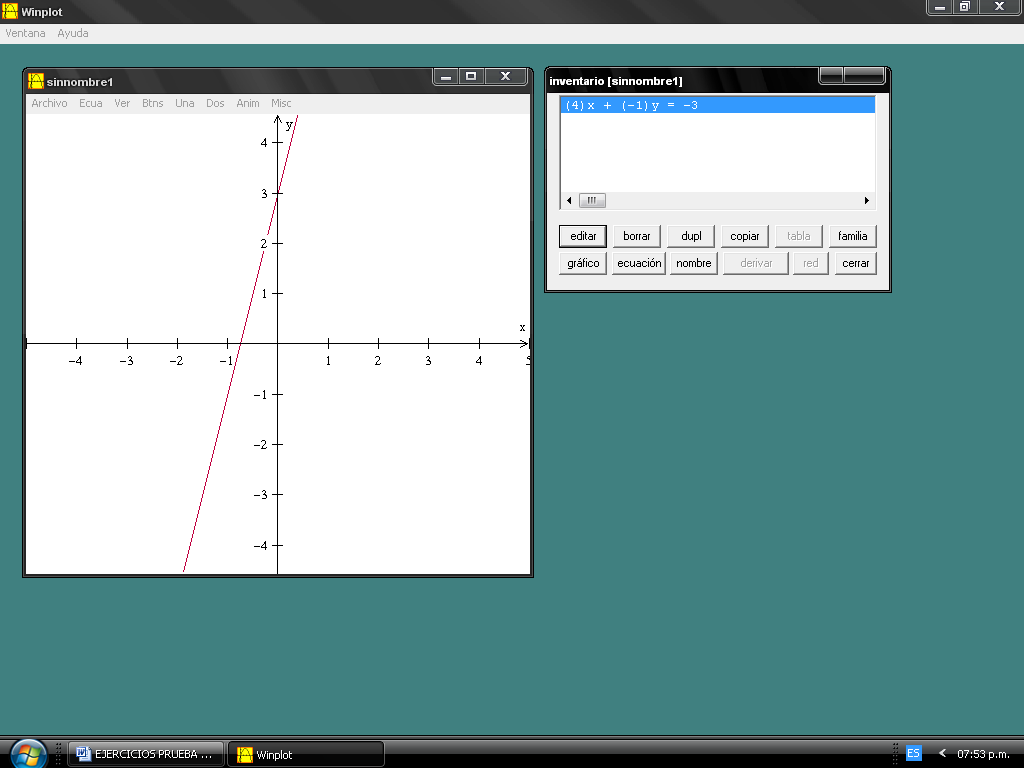 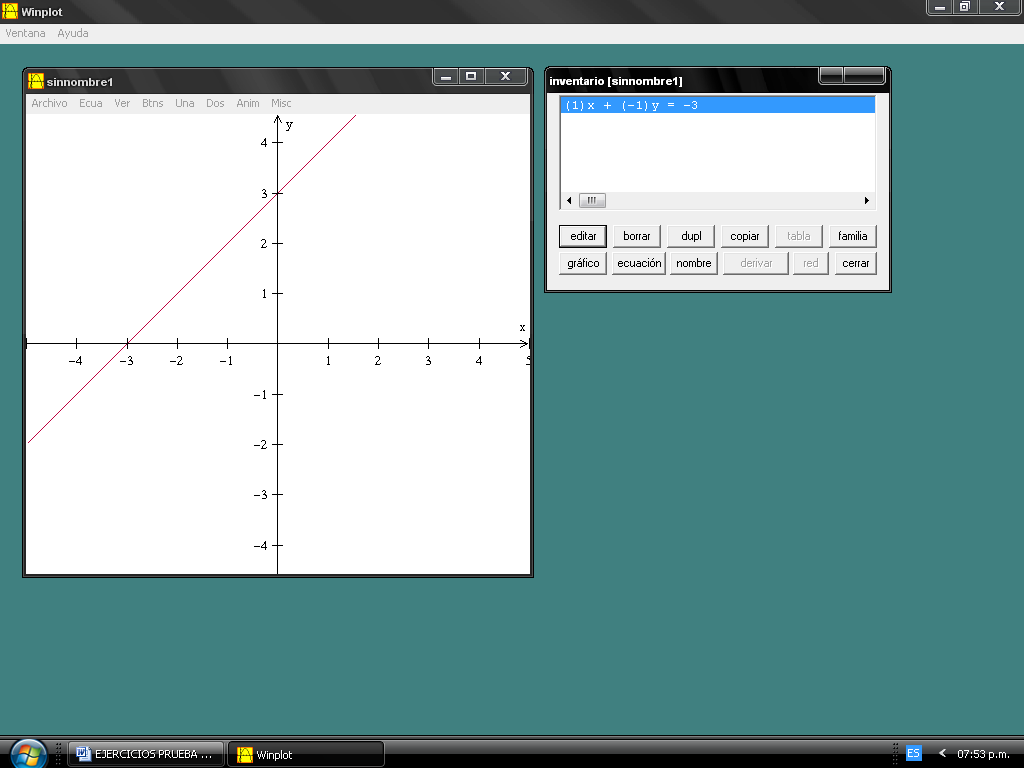 3)a) 2b) 3c) 1d) 422.- ¿cuál  grafica corresponde  a la  representación algebraica  2x -3y + 4 = 0?.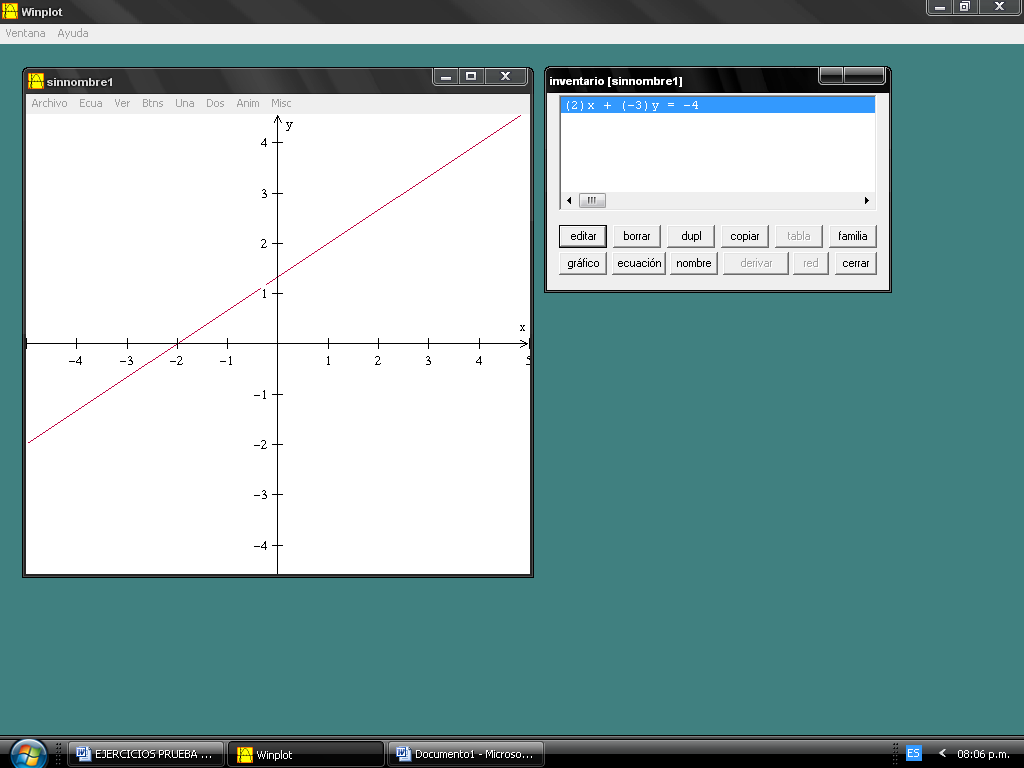 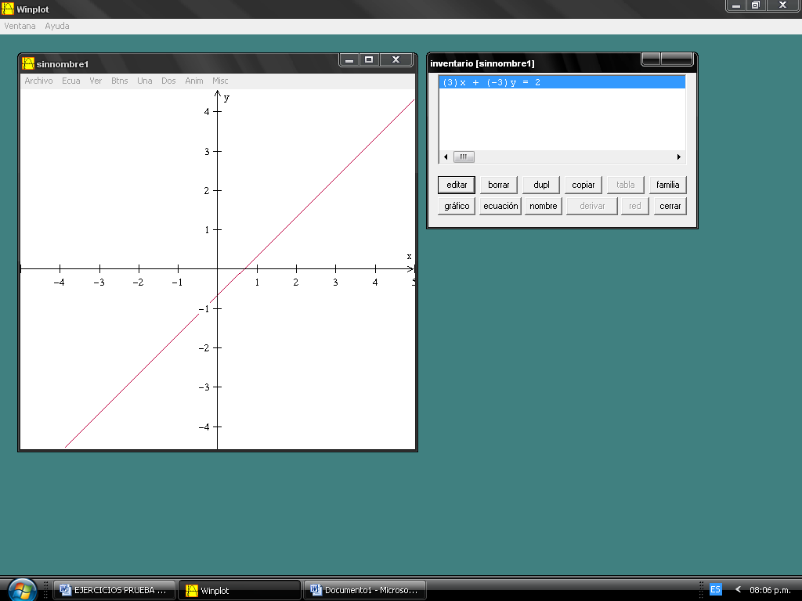 1)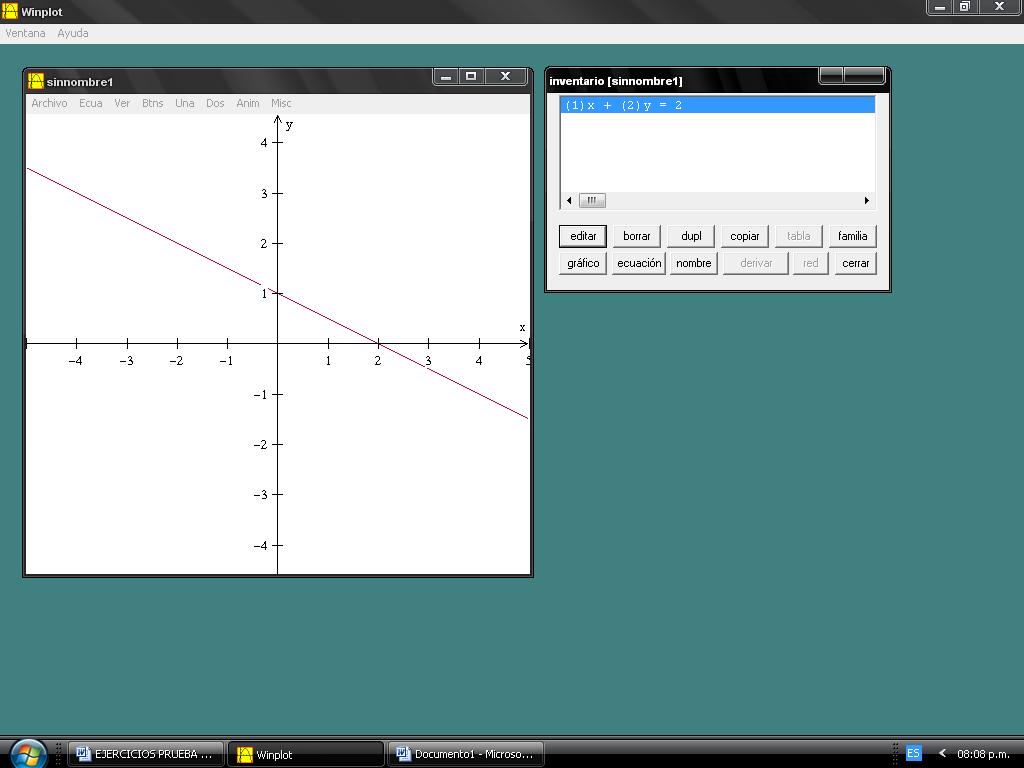 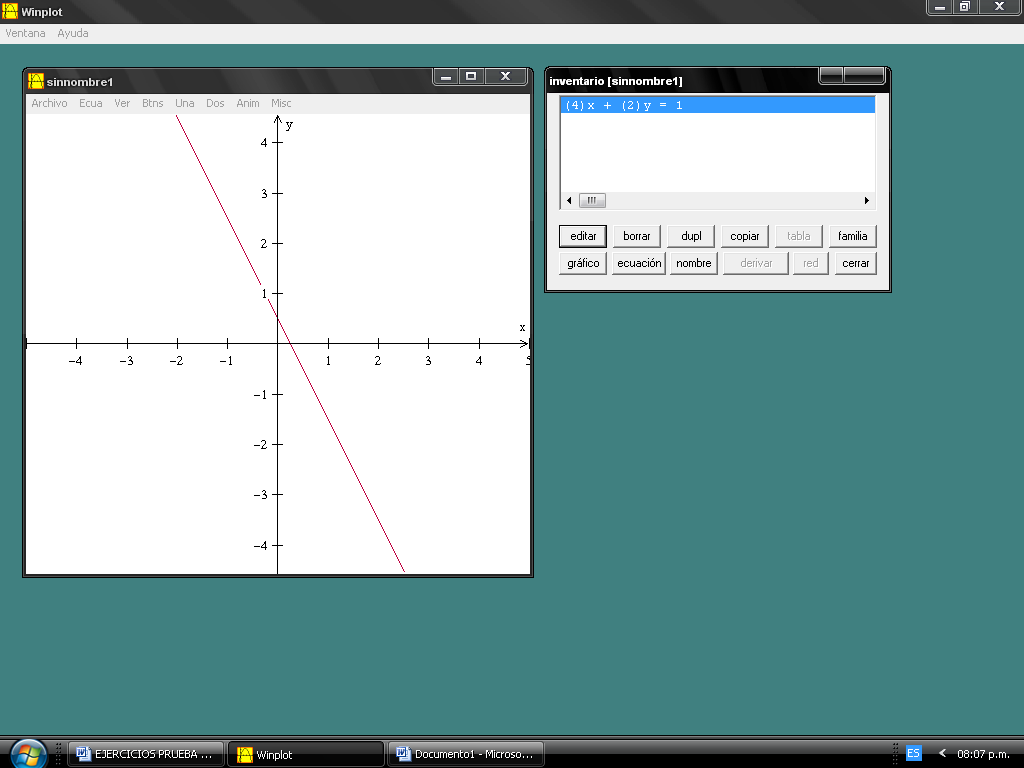 3)a) 3b) 2c) 1d) 423.- ¿cuál  grafica corresponde  a la  representación algebraica  x + y  = 3 ?.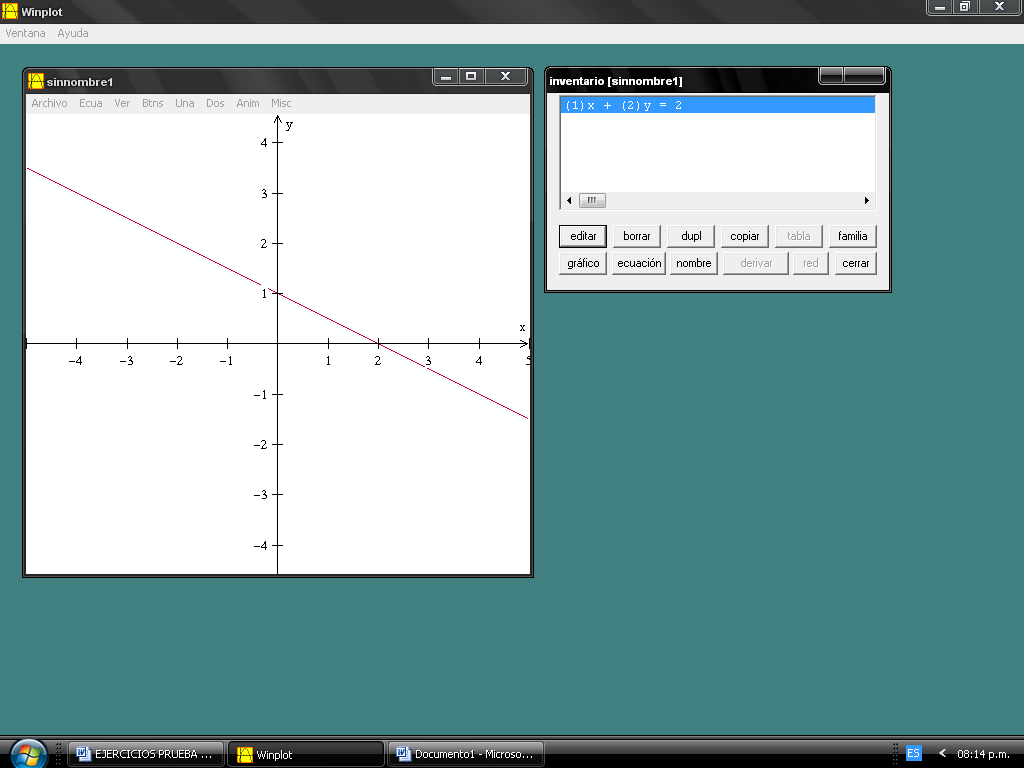 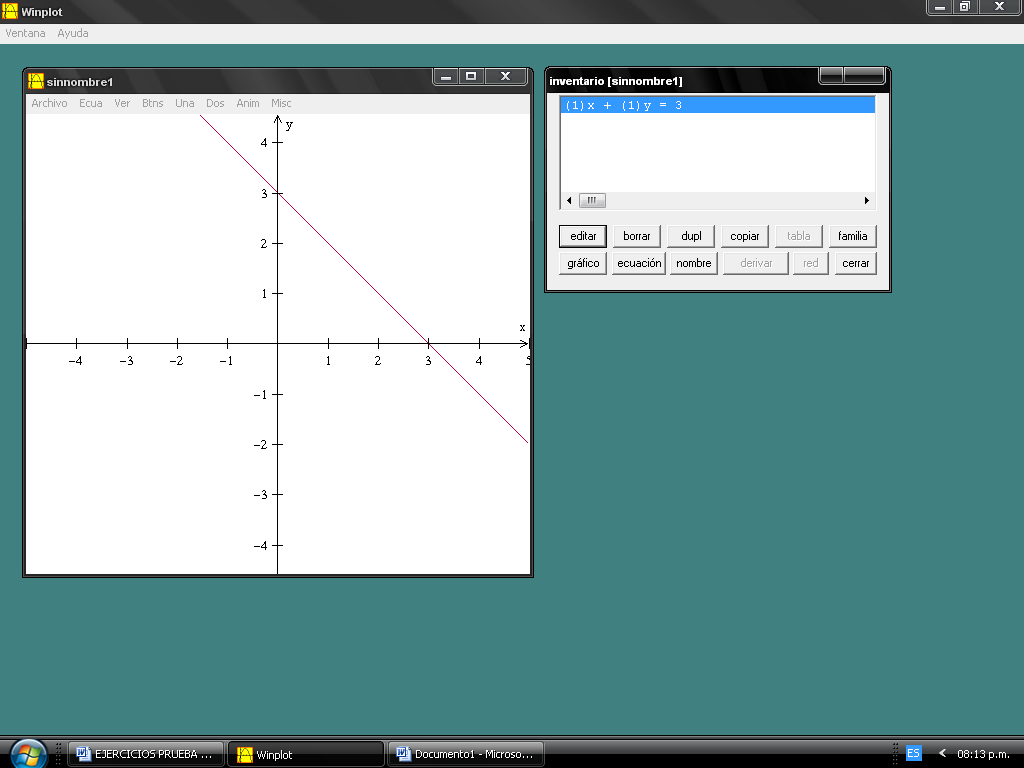 1)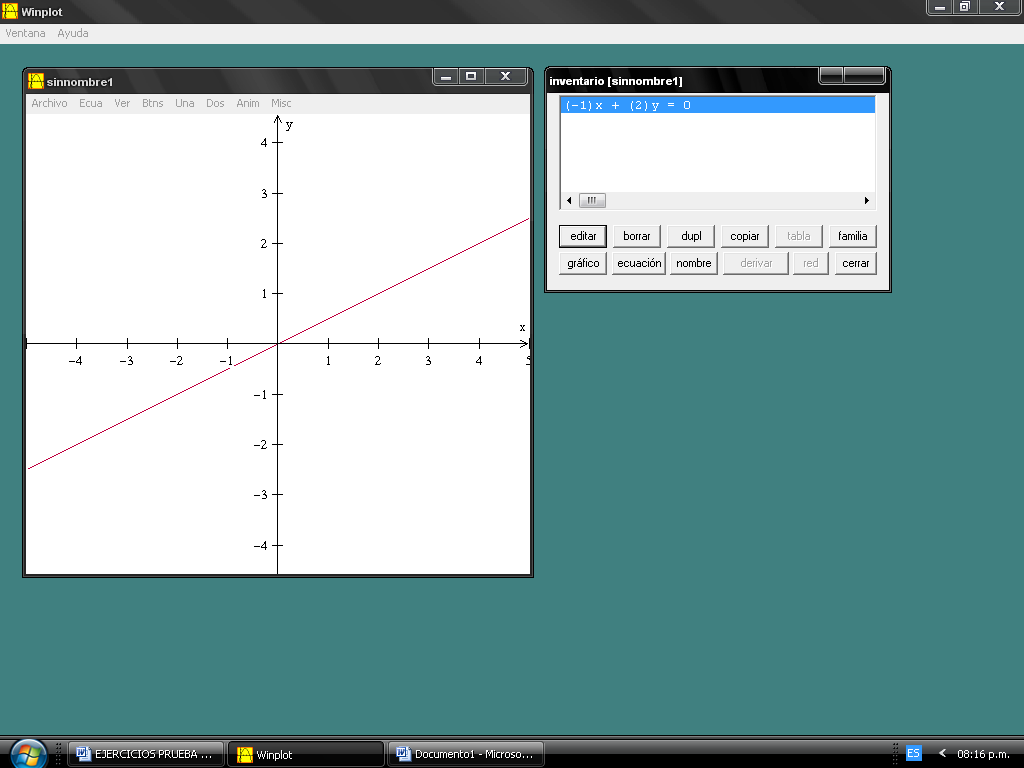 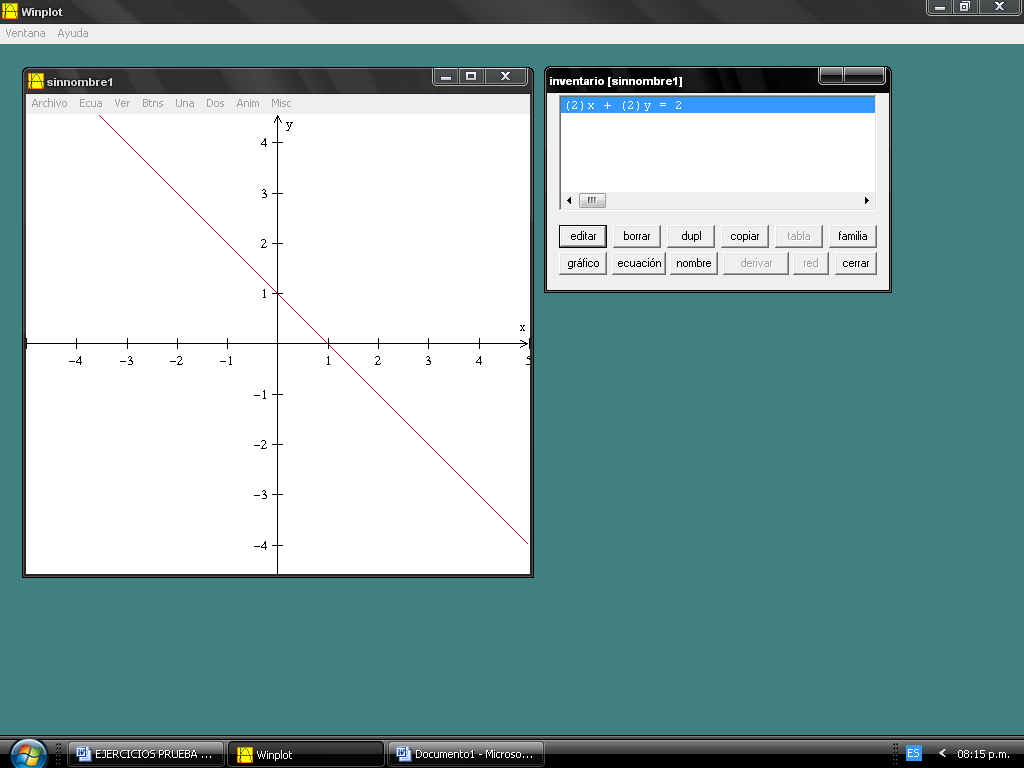 3)a) 3b) 2c) 1d) 424.- ¿cuál  grafica corresponde  a la  representación algebraica  y = -3x + 4?.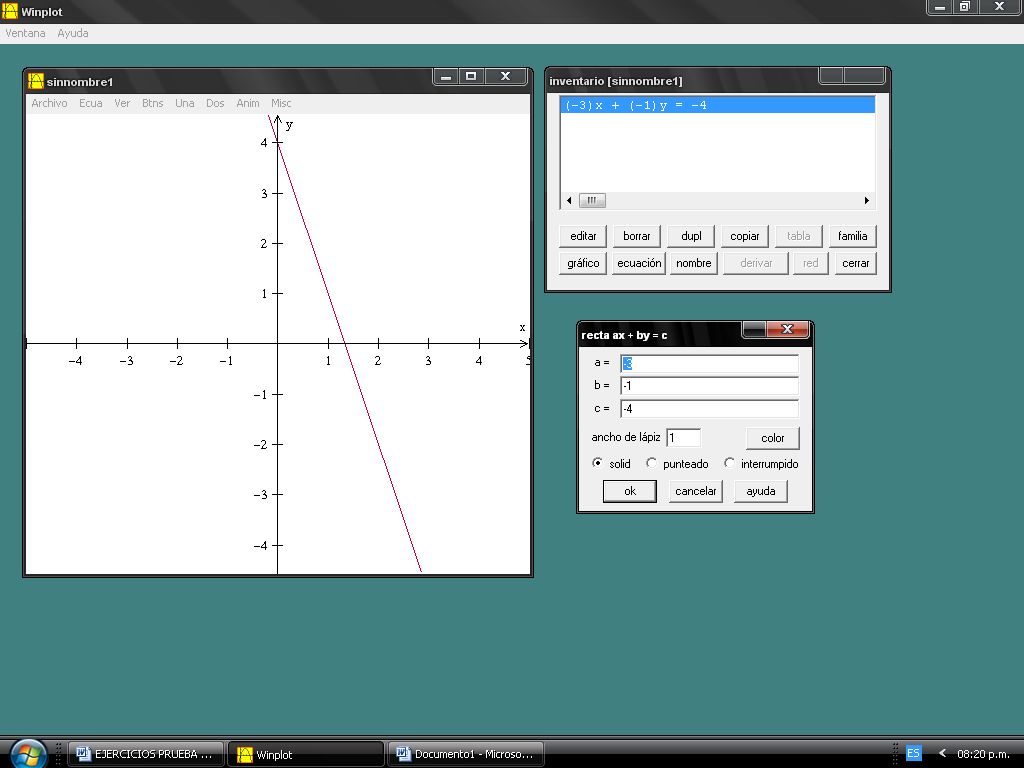 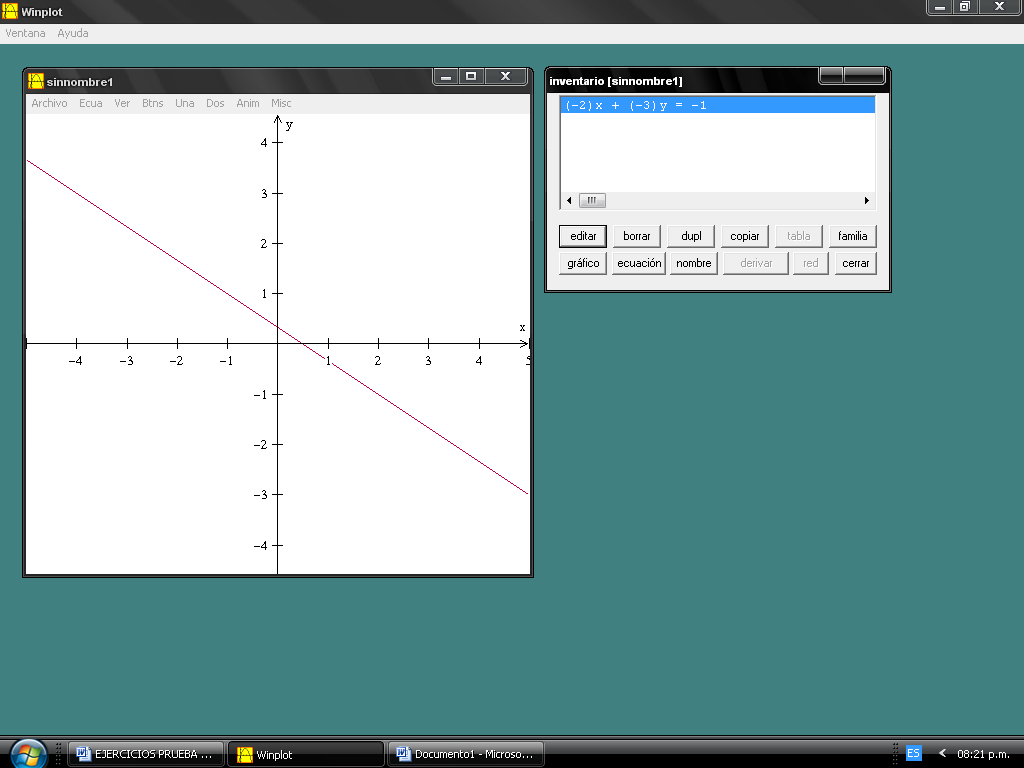 1)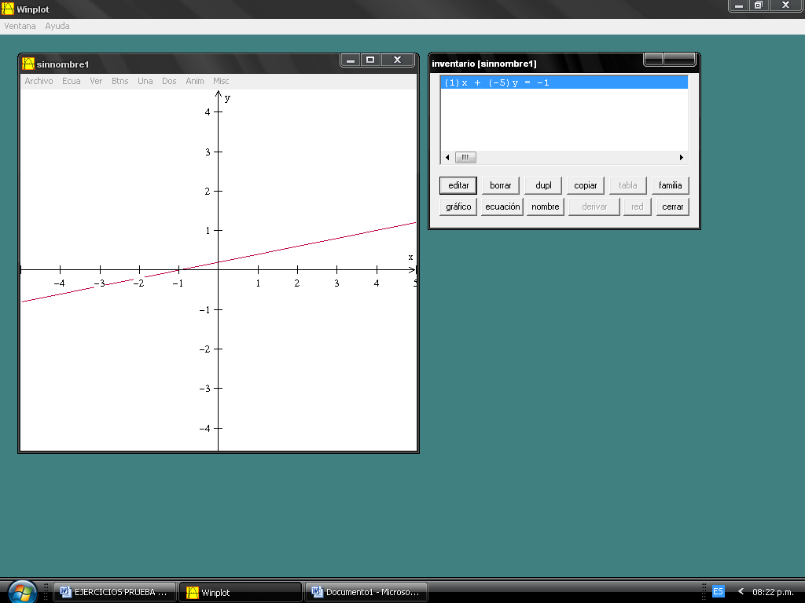 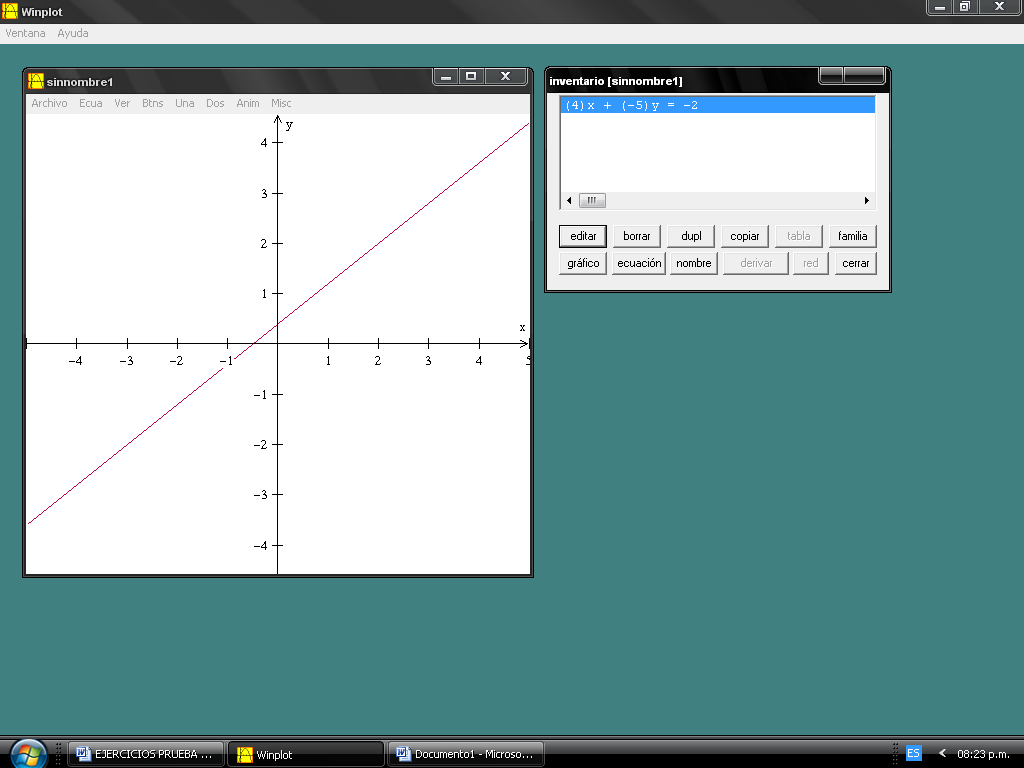 2)a) 2b) 1c) 4d) 325.- ¿cuál  grafica corresponde  a la  representación algebraica  y = x + 1?.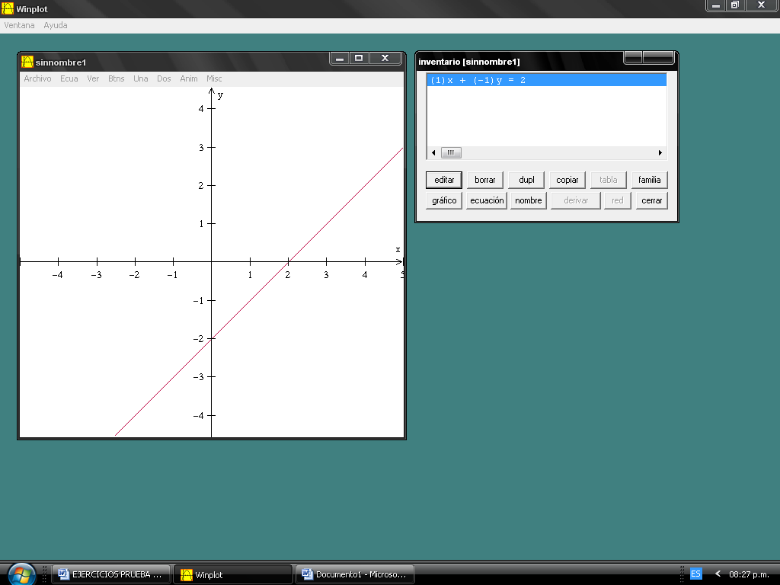 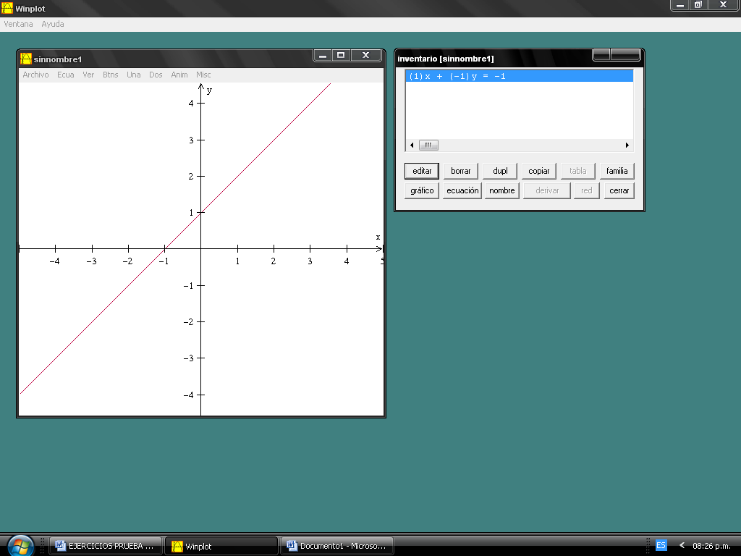    1)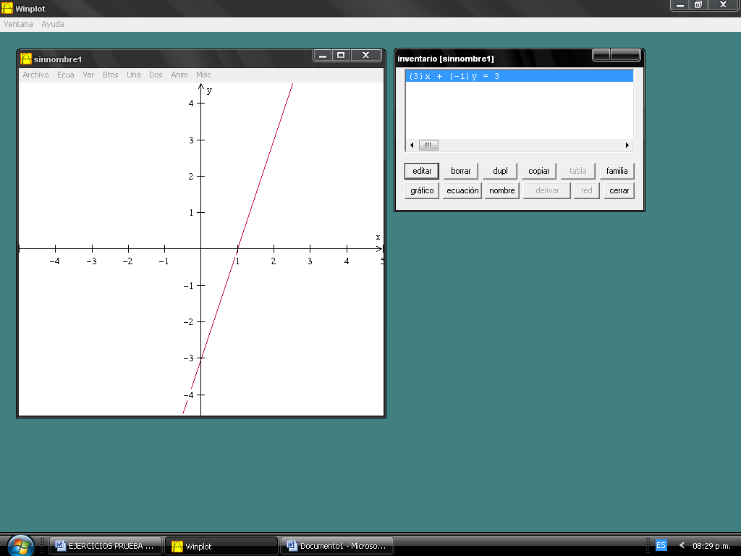 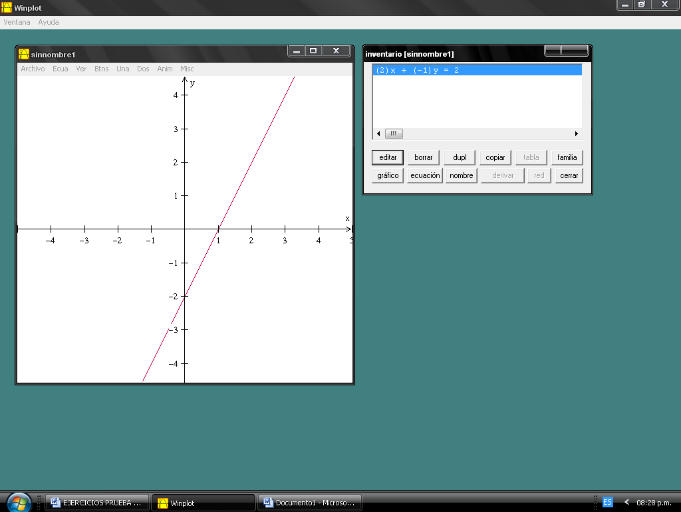    3)a) 2b) 1c) 4d) 326.-Una circunferencia  tiene centro en el punto C(3,4)  y su radio es igual  a 5, ¿cuál  es su ecuación?.a) (x -3)2  +  ( y + 4 )2  = 5b) (x -3)2  +  ( y + 4 )2  = 25c) (x -3)2  +  ( y - 4 )2  = 25d) (x -3)2  +  ( y - 4 )2  = 527.-Una circunferencia  tiene centro en el punto C(- 4, - 6)  y su radio es igual  a 3, ¿cuál  es su ecuación?.a) (x -4)2  +  ( y - 6 )2  = 9b) (x +4)2  +  ( y + 6 )2  = 9c) (x -4)2  +  ( y + 6 )2  = 9d) (x +4)2  +  ( y + 6 )2  = 328.- ¿ cuál de las siguientes gráficas corresponde  a la ecuación  x2 + y2 = 9?.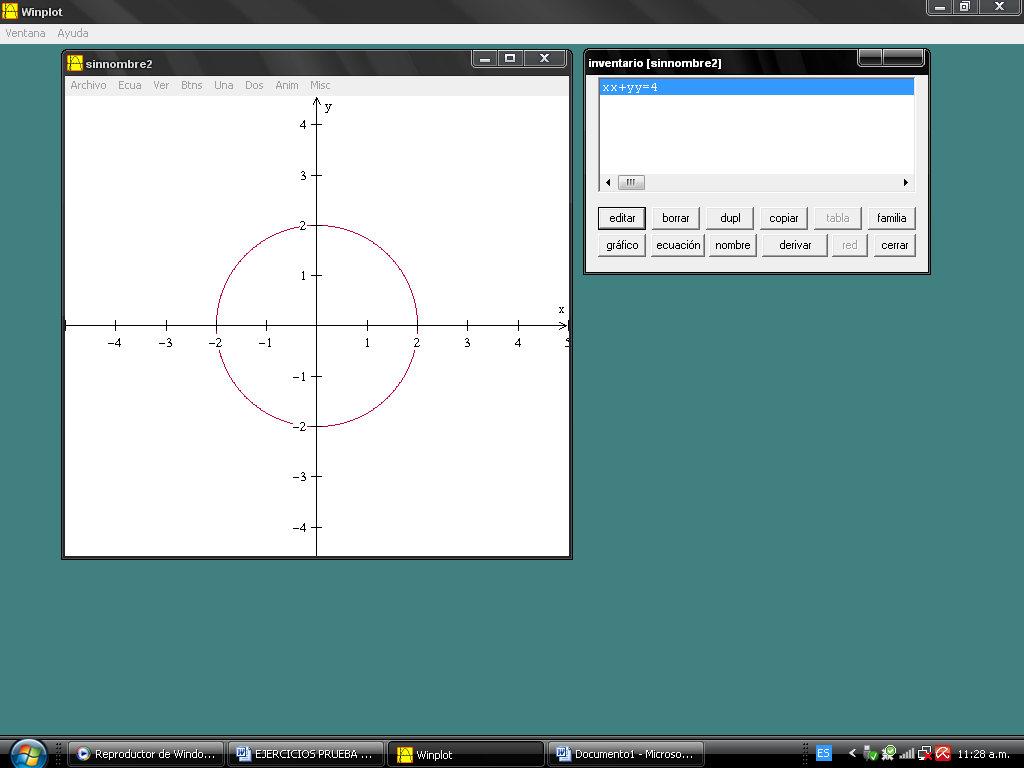 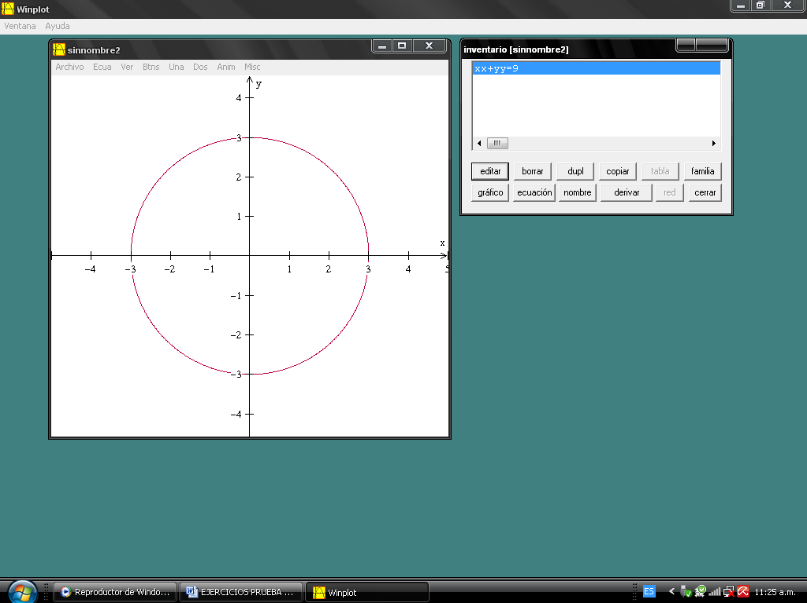           1)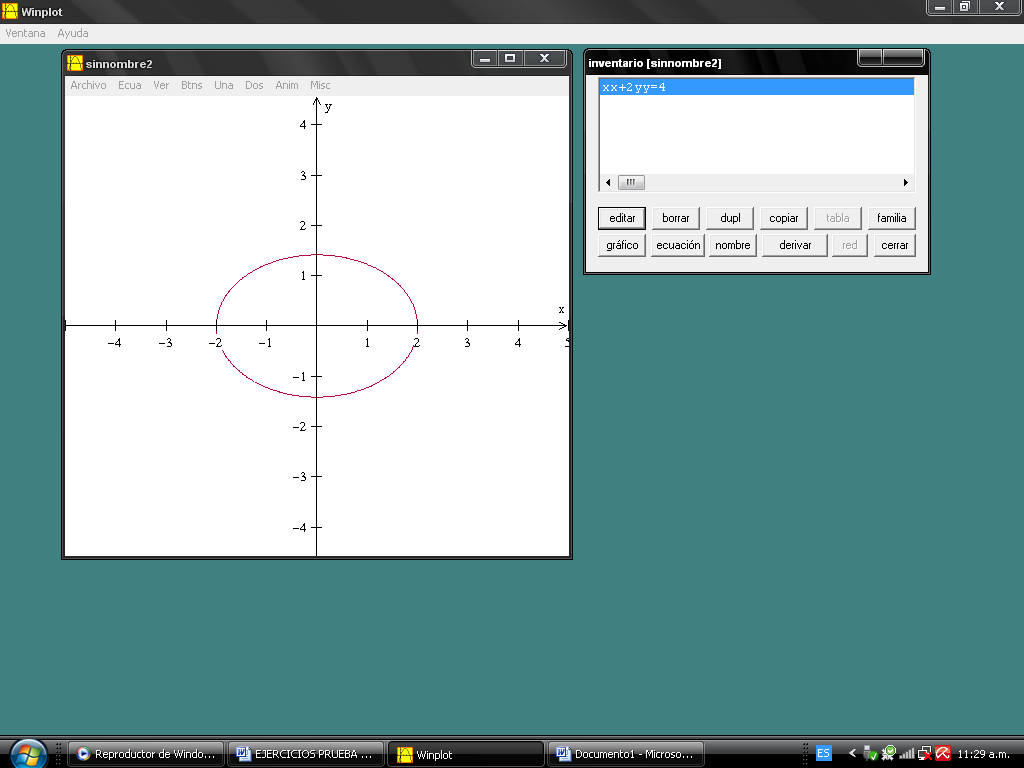 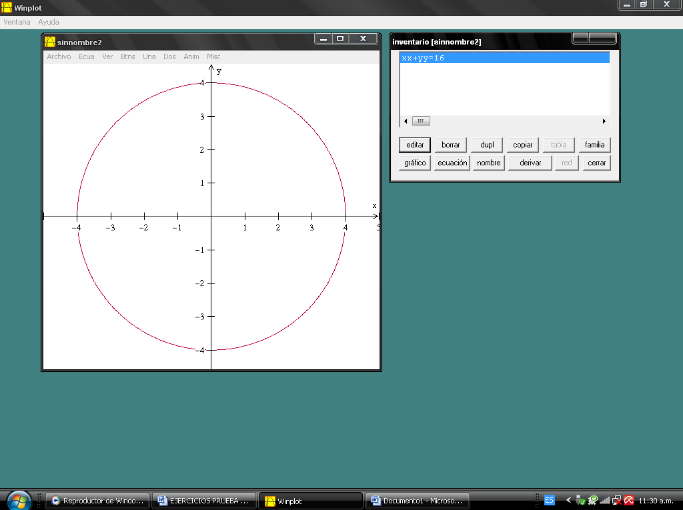             3)a) 3b)1c) 2d) 4